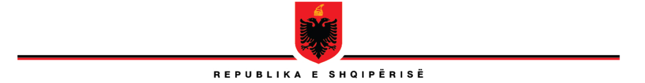 SHKOLLA E MAGJISTRATURËSKËSHILLI DREJTUESV E N D I MNr. 7,  datë 12.04.2022“PËRNDRYSHIMIN E VENDIMIT NR. 6, DATË 29.03.2022 “PËR MIRATIMIN E DATËS TË PROVIMIT TË PRANIMIT NË SHKOLLËN E MAGJISTRATURËS PËR VITIN AKADEMIK 2022-2023”Bazuar në nenin 30, pika 1, të ligjit Nr. 96/2016 “për statusin e gjyqtarëve dhe prokurorëve në Republikën e Shqipërisë”, të ligjit nr. 115/2016, “Për organet e qeverisjes së sistemit të drejtësisë″, si dhe në Rregulloren e Brendshme të Shkollës së Magjistraturës, Këshilli Drejtues i Shkollës së Magjistraturës, VENDOSI:Të miratojë ndryshimin e datës të provimit të pranimit për në Shkollën e Magjistraturës për vitin akademik 2022-2023, duke u caktuar data 22 prill 2022 (faza e parë) dhe data 25 prill 2022 (faza e dytë);Ky vendim hyn në fuqi menjëherë.KËSHILLI DREJTUESOLSIAN ÇELAARBEN RAKIPINAUREDA LLAGAMIALFRED BALLAGENTI DOKOLLARIULSI MANJAADEA PIRDENIODISE MOÇKAMAKSIM HAXHIAAURELA ANASTASIMARIANA SEMINISOKOL BERBERIARTAN HAJDARIDASHAMIR KORE LEDIO SALIINA YZELLARI